ANUNCIAQUEST AJUNTAMENT HA REBUT L’ANY 2014 UNA SUBVENCIÓ DE LA DIPUTACIÓ DE TARRAGONA PER IMPORT de 9.016,89 € DESTINADA A L’ESCOLA MUNICIPAL DE MÚSICA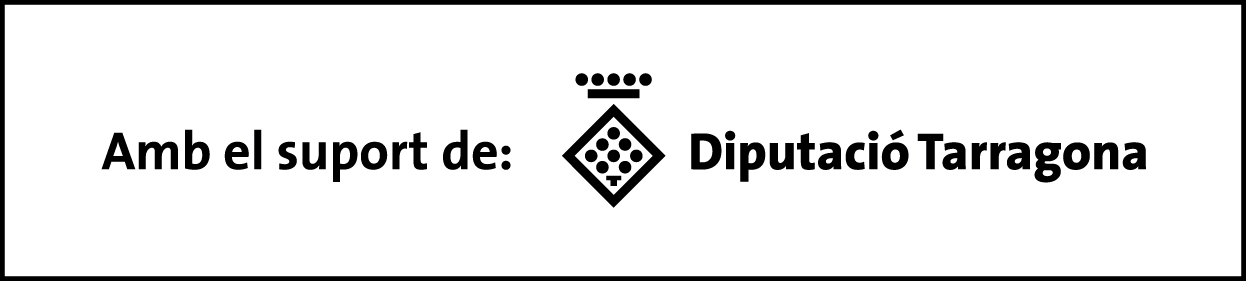 